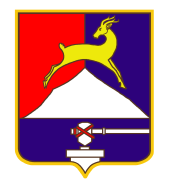 СОБРАНИЕ  ДЕПУТАТОВУСТЬ-КАТАВСКОГО ГОРОДСКОГО ОКРУГАЧЕЛЯБИНСКОЙ ОБЛАСТИ  Двадцать первое заседаниеРЕШЕНИЕот     27.12. 2017     №  204                                                         г. Усть-КатавО внесении изменений в решение Собрания депутатов Усть-Катавского городского округа от 18.06.2006 года №48 «Об утверждении Положенияо порядке перечисления муниципальными унитарными предприятиями   в бюджет Усть-Катавского городского округа части прибыли, остающейся после уплаты налогов и сборов и осуществления  иных обязательных платежей»       Рассмотрев обращение Управления имущественных и земельных отношений администрации Усть-Катавского городского округа, руководствуясь Федеральным законом от 06.10.2003 № 131-ФЗ «Об общих принципах организации местного самоуправления в Российской Федерации», Уставом Усть-Катавского городского округа ,Собрание депутатов РЕШАЕТ:     1. Внести в Положение о порядке перечисления муниципальными унитарными предприятиями в бюджет Усть-Катавского городского округа части прибыли, остающейся после уплаты налогов и сборов и осуществления иных обязательных платежей, утвержденное решением Собрания депутатов Усть-Катавского городского округа от 18.08.2006 г. №48,  следующие изменения:      1.1. Пункт 1.3. изложить  в следующей редакции:«1.3. Главным администратором доходов бюджета от поступлений части прибыли муниципальных унитарных предприятий, остающейся после уплаты налогов и иных обязательных платежей в бюджет Усть-Катавского городского округа, определить Управление имущественных и земельных отношений администрации Усть-Катавского городского округа.».2. Опубликовать настоящее решение в газете «Усть-Катавская неделя» и разместить его на официальном сайте администрации Усть-Катавского городского округа www.ukgo.su.      3. Настоящее решение вступает в силу  после дня опубликования.      4. Контроль за выполнением настоящего решения возложить на председателя комиссии по финансово-бюджетной и экономической политикеС.Н.Федосову.Председатель Собрания депутатовУсть-Катавского городского округа                                              А.И.ДружининГлава Усть-Катавскогогородского округа                                                                           С.Д.Семков